’s marble jar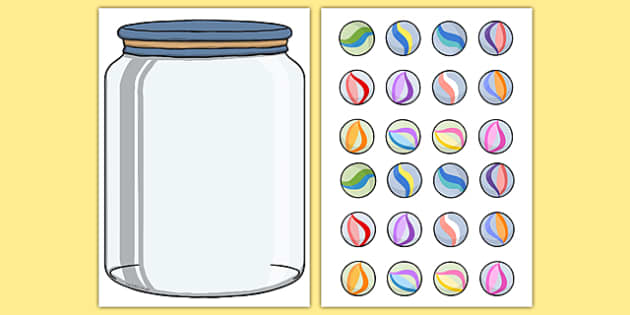 When has 10 marbles, he can choose a reward.’s marble jarWhen has 10 marbles, he can choose a reward.’s marble jarWhen has 10 marbles, he can choose a reward.